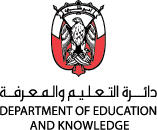 Al Foaa SchoolMath Grade 6Quiz 4 ReviewT32018-2019What is the area of a square ?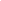                                                  (1)What is the area of a triangle:                                                         (1)3. Calculate the Surface area of the square pyramid below: 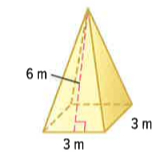                                       (4)4. Calculate the volume of the pyramid below: The height of the pyramid is 5m.                                                           (4)Total:   